Утверждаю: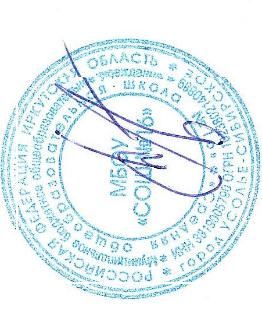 Директор МБОУ «СОШ №16»_____________О.А.Бархатова«24»октября 2023 года приказ №717/1План-графикорганизации подготовки к ЕГЭ, ОГЭ и ГВЭ в 2023-2024 учебном годуАвгустСентябрьОктябрьНоябрьДекабрьЯнварьФевральМартАпрельМайИюнь АвгустВ течение годаВид деятельностиМероприятияОтветственныеОрганизационно-методическая работа1. Анализ результатов ГИА-9 и ГИА -11 2023Михайлова Л.БОрганизационно-методическая работа2. Заседание методических объединений по вопросу анализа ЕГЭ и ОГЭ в 2022-2023 учебном году:анализ результатов ЕГЭ и ОГЭ - 2023 и поступление учащихся в вузы;Михайлова Л.Б.Руководители ШМОВид деятельностиМероприятияОтветственныеОрганизационно-методическая работа1. Заседание методических объединений по вопросу подготовки к ЕГЭ и ОГЭ в 2023-2024 учебном году:анализ результатов ЕГЭ и ОГЭ - 2023 и поступление учащихся в вузы;принятие решений о коррекции плана работы по подготовке к ЕГЭ И ОГЭ;внесение изменений в календарно-тематические планирования в целях подготовки к новой форме сдачи экзамена.Михайлова Л.Б.Руководители ШМООрганизационно-методическая работа2. Проведение анализа прохождения курсовой подготовки учителей предметников, направленных на повышение качества преподавания учебных предметов на основе анализа результатов ГИА в 2023 году.Чехова Н.Н.Организационно-методическая работа3. Пополнение перечня учебной литературы и материалов по подготовке к ЕГЭ И ГИА-9Скажутина Т.И.Школьная документация1.Назначение ответственного по школе:за подготовку и проведение ЕГЭ и ОГЭ;за создание и ведение базы данных (РИС) учащихся 9-х и 11-х классовМихайлова Л.Б., Мищук Л.В.Работа с учащимисяИнформирование по вопросам подготовки к ЕГЭ  и ОГЭ :знакомство с информацией о проведении ЕГЭ и ОГЭ  в 2023-2024 уч.г.;правила поведения на ЕГЭ;КИМы и их структура;подготовка к ЕГЭ, официальные сайты ЕГЭ и ОГЭМихайлова Л.Б.учителя-предметникиРабота с родителями1. Общешкольное родительское собрание:«Независимая оценка качества знаний выпускников школы» 2. Индивидуальные консультации родителей3. Прохождение комиссии ПМПК  для обучающихся, которые будут проходить ГИА в форме ГВЭБархатова О.А.Михайлова Л.БГаврилова Ек.В.Работа с педагогическим коллективом1. Работа с классными руководителями (сбор копий документов учащихся)Михайлова Л.БРабота с педагогическим коллективом2. Контроль деятельности учителей-предметников по подготовке учащихся к ЕГЭ и ОГЭ. Посещение уроков с целью мониторинга системы повторения учебного материала.АдминистрацияОрганизационно-методическая работаПодготовка информационного стенда для учащихся и их родителейМихайлова Л.БОрганизационно-методическая работаУчастие в совещании с Отделом образования по итогам ГИА - 2023Бархатова О.А.Организационно-методическая работаУчастие  в совещаниях, вебинарах для заместитетлей директоров и учителей предметников «Результаты проведения ГИА в МО «город Усолье-Сибирское» в 2023 году. «Перспективы на 2024 год» с привлечением ГАУ ИО ЦОПМКиМКО, ГАУ ДПО ИРОМихайлова Л.Б.Учителя-предметникиОрганизационно-методическая работа2. Совещание при директоре: «Утверждение плана-графика подготовки школы к ЕГЭ»Михайлова Л.БШкольная документацияПодготовка ведомости учета ознакомления учащихся с инструкцией по ЕГЭМихайлова Л.БРабота с учащимися Работа по тренировке заполнения бланков ЕГЭПодготовка к Итоговому сочинению Михайлова Л.БУчителя-предметникиРабота с учащимися3. Информационная работа по вопросам консультирования учащихсяМихайлова Л.БРабота с родителями1.Индивидуальное информирование и консультирование по вопросам, связанным с ЕГЭ2. Прохождение комиссии ПМПК  для обучающихся, которые будут проходить ГИА в форме ГВЭМихайлова Л.БГаврилова Ек.В.Работа с педагогическим коллективомМетодическое совещание: «Педагогические условия обеспечения качества проведения итоговой аттестации в форме ЕГЭ и ОГЭ».Вопросы совещания:1. Информационно-просветительская работа по подготовке и проведению ЕГЭ. Ознакомление учителей-предметников  с изменениями в КИМах по предметам на 2024 год, представленных ФГБНУ «ФИПИ»2. Использование ИКТ при подготовки учащихся к итоговой аттестации в формате ЕГЭ. Михайлова Л.БПедагогический коллективРабота с педагогическим коллективомКонтроль деятельности учителей-предметников по подготовке учащихся к ЕГЭ. Посещение уроков.АдминистрацияОрганизационно-методическая работа1.Инструктивно-методическая работа с классными руководителями, учителями, учащимися, родителями о целях и технологиях проведения ЕГЭ2."Стратегии подготовки учащихся к устной части ОГЭ по английскому языку" Мастер-классМихайлова Л.БМищук Л.В.Школьная документация1.Подготовка базы данных по школе до 1 декабря 2021 года на электронном носителе; сбор копий паспортов учащихся 11-х классов2. Написание заявлений обучающихся 11 класса на Итоговое сочинениеМихайлова Л.Б., Мищук Л.В.Работа с учащимисяИндивидуальное консультирование учащихсяМихайлова Л.БРабота с учащимисяРабота с заданиями различной сложности.Работа с бланками.Проведение пробного итогового сочиненияУчителя-предметникиРабота с учащимисяОрганизация сопровождения участников ГИА по вопросам психологической  готовности к экзаменамКузнецова Н.Ю.Работа с родителямиИндивидуальное информирование и консультирование по вопросам, связанным с ЕГЭ и ОГЭРазмещение информации по ЕГЭ на сайте школыМихайлова Л.Б., Жарова Р.В.Работа с педагогическим коллективом1.Контроль деятельности учителей-предметников по подготовке учащихся к ЕГЭ. Посещение уроков.2. Анализ пробного итогового сочиненияАдминистрацияШМО учителей русского языка и литературыОрганизационно-методическая работа1.Подготовка материалов для проведения контрольных работ в формате ОГЭ и ЕГЭ (тесты,бланки)2.Производственное совещание: «Подготовка и проведение контрольных работ»3. Проведение ИТОГОВОГО сочинения.Михайлова Л.БОрганизационно-методическая работа3.Подготовка материалов (информационных, наглядных: графики, диаграммы) к выступлению на родительском собранииМихайлова Л.БШкольная документацияПервичное анкетирование. Сбор письменных заявлений выпускников о выборе экзаменов в форме ЕГЭ и ОГЭМихайлова Л.БРабота с учащимися1.Индивидуальное консультирование учащихся.Рекомендации по подготовке к ЕГЭ и ОГЭ. Правила заполнения бланков ЕГЭ2. Мини-практикум выполнения заданий ЕГЭ по разделу «Говорение» (анг.яз).3. Участие в технологическом мониторинге по математикеУчителя-предметникиМихайлова Л.БРабота с родителямиИндивидуальное информирование и консультирование по вопросам, связанным с ЕГЭ и ОГЭМихайлова Л.БРабота с педагогическим коллективомОрганизация и проведение контрольных работ с целью контроля за деятельностью учителей-предметников о подготовке учащихся к ЕГЭ и ОГЭМихайлова Л.БУчителя-предметникиКлассные руководителиОрганизационно-методическая работаПодготовка материалов для проведения пробного внутришкольного ЕГЭ и ОГЭ (тесты, бланки)Михайлова Л.Б.Учителя-предметникиРабота с учащимися1.Закрепление полученных знаний – проведение итоговой контрольной работы по английскому языку в формате ЕГЭ.2.Работа по заполнению бланков3. Индивидуальные консультации для выпускников по ЕГЭ по английскому языку4. Организация сопровождения участников ГИА по вопросам психологической  готовности к экзаменамМихайлова Л.БУчителя-предметникиКузнецова Н.Ю.Работа с родителямиИнформирование родителей о результатах проведения контрольных работКлассные руководителиРабота с педагогическим коллективом1.Производственное совещание: «Итоги проведенных контрольных работ»2.Контроль деятельности учителей-предметников по подготовке учащихся к ЕГЭ. Посещение уроков.Михайлова Л.БУчителя-предметникиАдминистрацияОрганизационно-методическая работаПодготовка памяток для участвующих в ЕГЭ и ОГЭУчастие  в вебинарах и семинарах  издательства   Просвещение, Дрофа-Вентана  по  подготовке  к ЕГЭ по иностранному языку.Просмотр  видеоконсультаций,  по  подготовке  к ЕГЭ 2023  на  сайте  ФИПИ и ФоксфордМихайлова Л.БШкольная документацияОформление листа ознакомления выпускников с памяткой о правилах проведения ЕГЭНаписание заявлений на ГИАМихайлова Л.БРабота с учащимися1.Тестовые работы по типу ЕГЭ, ОГЭ (по предметам по выбыру)2. Индивидуальное консультирование3.Рекомендации по подготовке к ЕГЭ и ОГЭМихайлова Л.БУчителя-предметникиРабота с учащимисяРабота с заданиями различной сложности. Работа по заполнению бланков.Учителя-предметникиРабота с родителямиРазмещение информации по ЕГЭ и ОГЭ на сайте школыМихайлова Л.Б., Жарова Р.В.Организационно-методическая работа1.Подготовка к выступлению на родительском собрании по вопросам подготовки к ЕГЭ и ОГЭМихайлова Л.Б.Школьная документация1.Оформление протокола родительского собрания и листа ознакомления родителей с нормативными документамиМихайлова Л.Б.Школьная документация2.Сбор уточненных данных о выборе экзаменов выпускниками в форме ЕГЭ и ОГЭМихайлова Л.Б.Классные руководителиРабота с учащимися1.Тестовая работа по русскому языку в 11 классе по типу ЕГЭ 2.Лингвистическая работа по английскому языку3.Индивидуальное консультирование учащихсяРекомендации по подготовке к ЕГЭ и ОГЭ4.Работа с заданиями различной сложности. Работа по заполнению бланков.Михайлова Л.Б., учителя-предметникиРабота с родителямиИзвещение родителей о проведении родительского собрания, посвященного вопросам подготовки учащихся к ЕГЭ и ОГЭКлассные руководителиРабота с педагогическим коллективомРабота с классными руководителямиМониторинг успеваемости по предметам, выбираемых на экзамен в форме ЕГЭ и ОГЭ. Контроль подготовки к ЕГЭМихайлова Л.Б.Организационно-методическая работаСовещание при директоре: «Организация итоговой аттестации выпускников школ в форме ЕГЭ и ОГЭ»Вопросы для обсуждения:Проведение пробных ЕГЭ и ОГЭ в установленные срокиОформление письменных заявлений учащихся выпускных 11-х классов о выборе государственных экзаменовМихайлова Л.Б.Школьная документация1. Оформление свободной таблицы (списков) участников экзаменационных испытаний по выбору Михайлова Л.БШкольная документация2.Приказ об утверждении списков учащихся для сдачи ЕГЭ и ОГЭМихайлова Л.БШкольная документация3.Приказ о направлении учащихся на пробный ЕГЭМихайлова Л.Б.Работа с учащимися1.Пробные экзаменационные работы по основным предметам в 9-х классах 2.Пробные экзаменационные работы по основным предметам в 11-х классах 3. Организация сопровождения участников ГИА по вопросам психологической  готовности к экзаменамМихайлова Л.БКузнецова Н.Ю.Работа с родителямиПроведение собрания родителей «Подготовка к проведению итоговой аттестации выпускников основной и средней школы»:О порядке окончания учебного года;Об учете результатов ЕГЭ  и ОГЭпри выставлении итоговых отметок;Об организации приема и рассмотрения апелляций по результатам ЕГЭ и ОГЭ в 2024году;Михайлова Л.БКлассные руководителиРабота с педагогическим коллективом1.Работа с классными руководителями. Контроль подготовки к ЕГЭ, ОГЭ, ГВЭ2.Анализ пробного ЕГЭ, ОГЭ, ГВЭМихайлова Л.БОрганизационно-методическая работа1.Подготовка списков учащихся, сдающих экзамены по выбору и их утверждение (списки вывешиваются на стенде в вестибюле школы)Михайлова Л.БОрганизационно-методическая работа2.Подготовка и утверждение расписания сдачи ЕГЭ и ОГЭ, его размещение на информационном стендеМихайлова Л.БОрганизационно-методическая работа3.Подготовка графика проведения консультаций- за 2 недели до экзаменаМихайлова Л.БОрганизационно-методическая работа4.Получение уведомлений для учащихся о сроках и месте проведения ЕГЭ и ОГЭМихайлова Л.БШкольная документация1.Подготовка приказа о допуске учащихся 11-х и 9-х классов к сдаче ЕГЭ и ОГЭМихайлова Л.БРабота с учащимисяОповещение учащихся о способе их доставки к месту проведения ЕГЭМихайлова Л.БРабота с родителямиИндивидуальное информирование и консультирование по вопросам ЕГЭКлассные руководителиРабота с педагогическим коллективом1.Информационная работа с классными руководителями2.Оформление личных дел обучающихся 9,11 классов и классных журналов3.Проведение педагогического совета по допуску выпускников к итоговой аттестацииМихайлова Л.Б Классные руководителиОрганизационно-методическая работаСовещание при директоре: «Анализ результатов ЕГЭ»Вопросы для обсуждения:Анализ качества образовательной подготовки выпускниковУровень профессиональной компетентности педагоговРоль мониторинга знаний в подготовке к экзаменамКадровое обеспечение подготовки и проведения ЕГЭ и ОГЭ, ГВЭАдминистрацияШкольная документацияПодготовка справки о качестве проведения и результатах ЕГЭМихайлова Л.Б Организационно-методическая работаПедагогический совет «Итоги сдачи ЕГЭ в 2024 году»Качество организации деятельности школы по подготовке и проведению ЕГЭ и ОГЭРезультаты подготовительной работы с учащимися 9 и 10 классовМихайлова Л.БВид деятельностиМероприятияОтветственныеНормативно правовое обеспечение ГИА1. Изучение нормативно правовой базы, регулирующей ГИА в 2023-2024 учебном году.Администрация, учителя-предметникиНормативно правовое обеспечение ГИА2.Приведениешкольных правовых актов, регламентирующих организацию и проведение ГИА-9 и ГИА-11 в 2023-2024 учебном году в соответствие с требованиями региональных и муниципальных нормативных правовых актов.Нормативно правовое обеспечение ГИА3.Изучение инструкци1, методических материалов КИМ на заседаниях ШМОНормативно правовое обеспечение ГИА4.Подготовка школьных приказов по подготовке, организации и проведению ГИА в 2024 году.Мероприятия по информационному сопровождению ГИААктуализация и размещение на сайте:-НПА и локальных актов по организации и проведению ГИА-по информированию о процедурах проведения ГИА- о сроках проведения ГИА- о сроках и местах подачи заявлений на сдачу ГИА- о сроках, местах порядке подачи и рассмотрения апелляций-о сроках, местах и порядке информирования о результатах ГИА